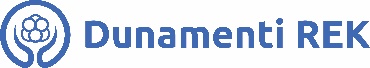 Tájékoztató a COVID-19 járvány idején végzett spermavizsgálathoz	Tisztelt Uram! A Dunamenti REK Reprodukciós Központ a jelenlegi járványra való tekintettel, a spermium analízisekkel kapcsolatban az alábbi intézkedéseket hozta meg. Spermavizsgálat kivitelezhető otthonról hozott vagy helyben leadott mintából. Ha van rá lehetőség, akkor a jelenlegi helyzetben inkább az otthonról hozott minta vizsgálatát kérje az előzetes telefonos egyeztetésnél!A mintaleadáshoz (akár hozott, akár helyben leadott) előzetesen telefonon kérjen időpontot. Mintát, vagy pácienst csak előzetesen egyeztetett időpontban tudunk fogadni!Mielőtt a vizsgálatra jönne, vagy mintát leadna, kérjük, hogy figyelmesen olvassa el a honlapunkon olvasható tájékoztatót (www.dunamentirek.hu) és töltse ki a letölthető Koronavírussal kapcsolatos kérdőívet és hozza majd a vizsgálat napján magával. A vizsgálatot megelőzően az asszisztensek keresni fogják telefonon a kérdőív tartalmával kapcsolatban felmérni, hogy mekkora egy esetleges fertőzöttség rizikója az Ön esetében. Ha a rizikó magas (előzmények, vagy tünetek alapján) a megfelelő további vizsgálatokra irányítjuk háziorvosához és akkor tudjuk a vizsgálathoz fogadni, ha azok eredményei negatívnak bizonyulnak. A kitöltött kérdőívre akkor is szükség van, ha nem helyben ad le mintát, hanem hozza otthonról.Otthonról hozott minta esetén az alábbiakra ügyeljen!A mintát steril vizeletes tégelybe kell nyerni. Ezt patikában is be lehet szerezni, de a központból is vihet tégelyt/matricát, ha előzetesen már kapott időpontot a vizsgálatra.A mintaleadás előtt 2-5 nap házasélettől való tartózkodás javasolt. Amennyiben az időpontkérés és a mintaleadás között megbetegedne, kérjük, hogy egyeztessen egy új időpontot a vizsgálathoz.Mintaadás előtt alaposan mossa meg a nemi szervét és a kezét!A tégely fedelét csak a mintaadás előtt vegye le, hogy ezzel csökkentse a külső befertőződés esélyét!A mintaadást követően a tégelyt rögtön zárja le!Ellenőrizze, hogy a nevét, születési dátumát felírta-e a mellékelt matricára! Ragassza fel a nevével, születési dátummal ellátott matricát a tégelyre!A mintát a lehető legrövidebb időn belül (maximum két órán belül) jutassa el a központba!Szállítás közben ügyeljen arra, hogy a minta ne hűljön le 20-25 °C (szobahőmérséklet) alá!A központba érkezéskor a mintát a kijelölt helyen kell leadni! Közben ügyeljen arra, hogy betartsa az előírt minimum 1,5 méteres biztonsági távolságot a többi pácienstől!2023. március 1. napjától leadott spermium mintát csak és kizárólag a mintaadótól közvetlenül és személyesen jogosult átvenni az Intézet.FO7501 469 230301